Naloga za 24. 3. 2020Delo za 7.r. IŠP. nogometSpoštovani učenci rešite in mi posredujteNOGOMETSODNIŠKI ZNAKIIZBERI PRAVILO GLEDE NA SLIKO NA LEVI STRANI PREVERI  Vrh obrazcaDno obrazcaKo končaš mi pošlji na moj mejljosip.gregorec@guest.arnes.si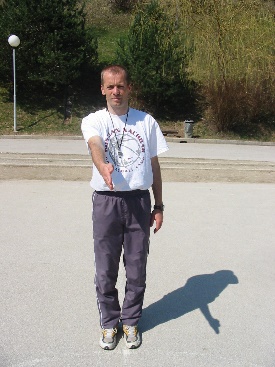 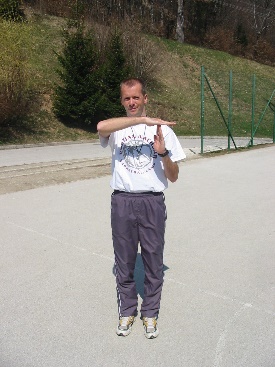 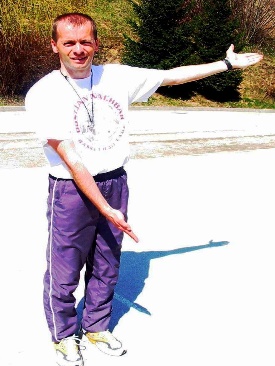 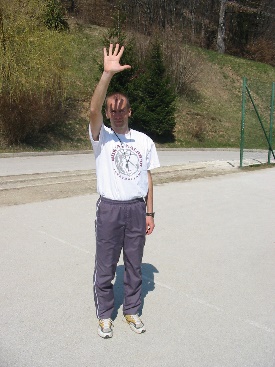 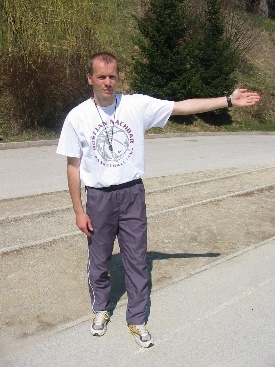 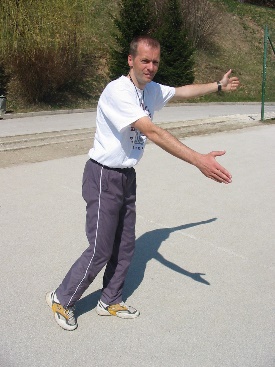 